С 15 октября по 14 ноября 2021 года пройдет Всероссийская перепись населенияГлавное отличие предстоящей переписи в том, что опрос будет проведен тремя методами:-  через Интернет, где каждый сможет заполнить переписной лист самостоятельно через единый портал государственных услуг (с 15 октября  по 8 ноября 2021 г.).- переписчик будет непосредственно собирать информацию с помощью планшетного компьютера в период с 18 октября по 14 ноября 2021 года; - в исключительных случаях - традиционным способом - переписчики будут заполнять бумажные переписные листы.Всего в  переписи населения будет задействовано 2811 переписчиков и около 500 контролеров.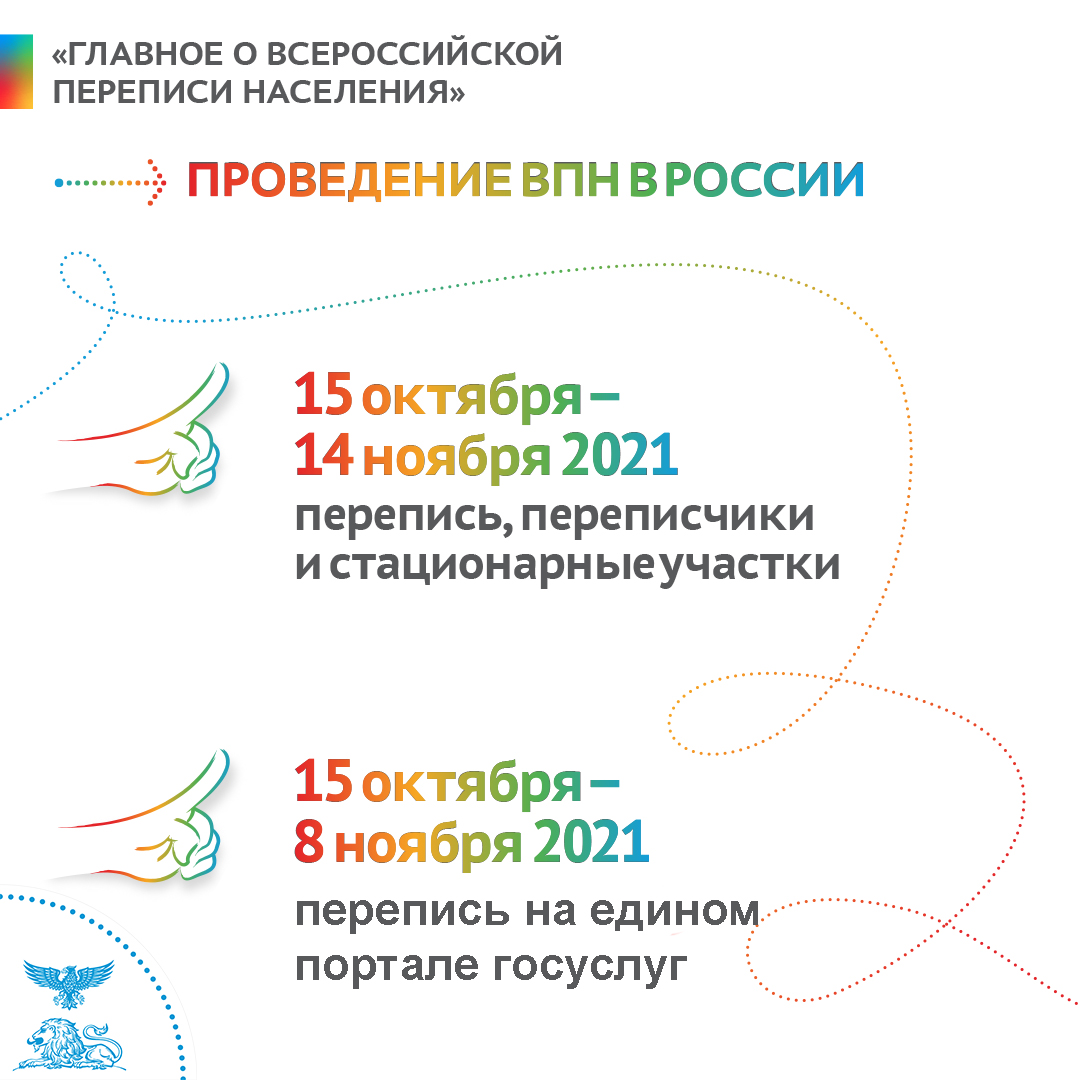 